Pinfold Medical Practice Patient Participation Group (PPG) meeting 29th January 2020	Attendees:	12					Apologies: 1Recruitment / Services Update We are pleased to make the following announcements:Dr O’Donoghue has joined the practice replacing Dr Scott clinics with additional two GP sessions per week.Mr Ibrahim is the new practice Physician Associate. He sees patients with new (acute) and ongoing (chronic) symptoms and can review medications over the telephone the same as the GP. Hayley Kirk joins our Health Care Assistant team to look after patients on warfarin. She is also skilled in dressings, phlebotomy & health checks.Patricia Cartwright is our new Business/ Practice Manager responsible for practice management, income and future practice development.PPG and Practice Achievements 2019 See Appendix A: You said / we did 2019Action Plan 2020The Patient group agreed to work together with the practice on the following actions:Continue on from Dr Wong’s exercise & wellbeing workshop; invite leisure centre, Charnwood Council “Get Moving” etc.Mental Health workshop; invite Let’s Talk Wellbeing / Mental Health Matters to speak to wider patient group .Support Veteran; Dr Brockhurst to speak to Group at next meetingReview the Practice/ PPG newsletter: 1,200 virtual member Review Health Watch Report once availablePPG working group to make Practice information accessible: newsletter, TV, letters etcAccessible InformationA new member joined the group to share their expertise in making information accessible to patients. The group were shown examples of information taken from the practice TV which was not visually friendly, too long to read and overall was inconsistent with regards to the font & layout.The group agreed an improved layout which should be engaging, eye-catching and present a simple format.PPG volunteer will assist the practice starting with the PPG newsletter layout keeping in mind who we are writing for and what we want to achieve.  Standing agenda itemsThe practice gives an overview of any complaints received with the patient group who make comment on whether the complaint should have been upheld or not.This meeting was a statistical summary of the number of compliments and complaints received during 2019.Compliments = 59Complaints =  22 of which 7 were upheld locally:								Prescribing x 1 								Communication x 4								Repeat medication  x1								Clinical x 1 Communication has been identified as a theme and a performance plan put in place for improvements. Annual appointment attendance figures 2019:In 2019 48,403 Doctor and Advanced Nurse Practitioner appointments were available. This is an average 931 per week; the national average is currently 839 (73 per 1000 patients); Pinfold Medical Practice currently has 11,500 registered patients.3% Patients did not attend .In addition 21,495 Nurse appointments were available for chronic disease care, dressings immunisations etc. Non-attendance rates for child immunisations remains high during 2019 at an average 36% which the Practice continues to work  on. The PPG volunteered to speak to parents regarding their own personal experience of childhood measles and the lifetime effects. Any other business Hastings community fate is to be held in May – further information to come.Patient results can be obtained via a Detailed Patient Care Internet Access. For more detail see reception.Local social prescribing provides shared reading groups. See Loughborough library for more details   	Next Meeting: Tuesday 10th March 2020 			   7pm – 8.15pm (collect parking ticket on arrival)Appendix A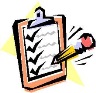            YOU SAID						WE DID	Raise awareness of self-help groups		In-house Mental Health Matters advisor 							Self-help leaflet stand 							Carer’s pack with local support group 								contacts 							Self-help information on website 									Pinfoldmedicalpractice.co.ukPromote health information			Promoted the following public workshops:							Dementia / Alzheimer’s awareness							VISTA improving lives of people with sight-							loss.							Exercise & Wellbeing workshop							People Zone	sign-post help for									mental health and addiction.Promote the work of the 				Practice newsletter article about being a Patient Participation Group			PPG member & achievements.(PPG)			 											Advertised workshops on Facebook and 							websiteSupport patients referred 			Created a Two Week Wait informationfor suspected cancer				leafletInform patients about 			 	Provided LPA information isLasting Power of Attorney			available from the carers pack in reception